Сведенияо доходах, имуществе и обязательствах имущественного характера руководителей государственных учрежденийХанты-Мансийского автономного округа – Югры, а также о доходах, об имуществе и обязательствах имущественного характера их супругов и несовершеннолетних детей для размещения на официальном сайте Департамента здравоохраненияХанты-Мансийского автономного округа – Югры, осуществляющего функции и полномочия учредителя государственных учреждений Ханты-Мансийского автономного округа – Югры(за период с 1 января 2019 года по 31 декабря 2019 года)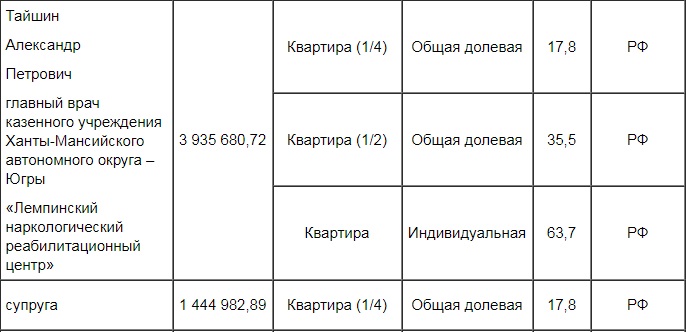 